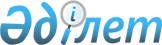 Об утверждении норм потребления коммунальных услуг по водоснабжению и водоотведению для потребителей города Алматы, не имеющих приборов учетаПостановление акимата города Алматы от 27 апреля 2017 года № 2/132. Зарегистрировано Департаментом юстиции города Алматы 25 мая 2017 года № 1375
      В соответствии с пунктом 34 статьи 27 Закона Республики Казахстан от 23 января 2001 года "О местном государственном управлении и самоуправлении в Республике Казахстан" и приказом Министра национальной экономики Республики Казахстан от 31 марта 2015 года № 292 "Об утверждении Типовых правил расчета норм потребления коммунальных услуг по водоснабжению и водоотведению для потребителей, не имеющих приборов учета", акимат города Алматы ПОСТАНОВЛЯЕТ:
      1. Утвердить нормы потребления коммунальных услуг по водоснабжению и водоотведению для потребителей города Алматы, не имеющих приборов учета, согласно приложениям 1, 2 к настоящему постановлению.
      2. Управлению энергетики и коммунального хозяйства города Алматы обеспечить государственную регистрацию настоящего постановления в органах юстиции с последующим опубликованием в официальных и периодических печатных изданиях, а также в эталонном контрольном банке нормативно-правовых актов Республики Казахстан и на официальном интернет-ресурсе акимата города Алматы. 
      3. Контроль за исполнением настоящего постановления возложить на заместителя акима города Алматы Е. Аукенова.
      4. Настоящее постановление вступает в силу со дня государственной регистрации в органах юстиции и вводится в действие по истечении десяти календарных дней после дня его первого официального опубликования. Нормы потребления коммунальных услуг по водоснабжению для
потребителей города Алматы, не имеющих приборов учета
      *Примечание: норма потребления за один 0,01 га земельного участка, данные по поливу рассчитывается за поливной период (с 15 апреля по 15 октября) Нормы потребления коммунальных услуг по водоотведению для потребителей
города Алматы, не имеющих приборов учета
					© 2012. РГП на ПХВ «Институт законодательства и правовой информации Республики Казахстан» Министерства юстиции Республики Казахстан
				
      Аким города Алматы

Б. Байбек 
Приложение 1
к постановлению акимата
города Алматы
от 27 апреля 2017 года
№ 2/132
№
Наименование
Норма потребления на одного человека 
Норма потребления на одного человека 
Единица измерения
 

1

 
Разбор воды из уличных колонок
25
25
Литры в сутки
2
С водопроводом и канализацией, без ванн
100
100
Литры в сутки
3
С водопроводом и канализацией, газоснабжением или на твердом топливе, без ванн
125
125
Литры в сутки
4
С водопроводом и канализацией, ваннами (банями) с водонагревателями, работающими на твердом топливе
150
150
Литры в сутки
5
С водопроводом и канализацией, с центральным горячим водоснабжением, оборудованные умывальниками, мойками, душами
160
160
Литры в сутки
6
С водопроводом и канализацией, ваннами (банями), с газовыми и электрическими водонагревателями 
200
200
Литры в сутки
7
С водопроводом и канализацией, центральным горячим водоснабжением, сидячим ваннами (банями), оборудованными душами
195
195
Литры в сутки
8
С водопроводом и канализацией, центральным горячим водоснабжением, оборудованными ваннами (банями)
280
280
Литры в сутки
9
Многоквартирные жилые дома с закрытой системой горячего водоснабжения с водопроводом и канализацией, оборудованные теплообменником для производства горячего водоснабжения, оборудованными ваннами (при отсутствии ИПУ воды)
Для холодного водоснабжения
280
Литры в сутки
9
Многоквартирные жилые дома с закрытой системой горячего водоснабжения с водопроводом и канализацией, оборудованные теплообменником для производства горячего водоснабжения, оборудованными ваннами (при отсутствии ИПУ воды)
Для горячего водоснабжения 
105
Литры в сутки
Полив огородов
60*
60*
м³ в год (поливной период)
Полив сада
36*
36*
м³ в год (поливной период)Приложение 2
к постановлению акимата
города Алматы
от 27 апреля 2017 года
№ 2/132
№
Наименование
Норма потребления на одного человека
Норма потребления на одного человека
Единица измерения
1
На услуги водоотведения холодной воды
На услуги водоотведения холодной воды
На услуги водоотведения холодной воды
На услуги водоотведения холодной воды
 

1.1

 
Разбор воды из уличных колонок
25
25
Литры в сутки
1.2
С водопроводом и канализацией, без ванн
100
100
Литры в сутки
1.3
С водопроводом и канализацией, газоснабжением или на твердом топливе, без ванн
125
125
Литры в сутки
1.4
С водопроводом и канализацией, ваннами (банями) с водонагревателями, работающими на твердом топливе
150
150
Литры в сутки
1.5
С водопроводом и канализацией, с центральным горячим водоснабжением, оборудованные умывальниками, мойками, душевыми
160
160
Литры в сутки
1.6
С водопроводом и канализацией, ваннами (банями), с газовыми и электрическими водонагревателями 
200
200
Литры в сутки
1.7
С водопроводом и канализацией, центральным горячим водоснабжением, сидячим ваннами (банями), оборудованными душевыми
195
195
Литры в сутки
1.8
С водопроводом и канализацией, центральным горячим водоснабжением, оборудованными ваннами (банями)
280
280
Литры в сутки
1.9
Многоквартирные жилые дома с закрытой системой горячего водоснабжения с водопроводом и канализацией, оборудованные теплообменником для производства горячего водоснабжения, оборудованными ваннами (при отсутствии ИПУ воды)
Для холодного водоснабжения
280
Литры в сутки
1.9
Многоквартирные жилые дома с закрытой системой горячего водоснабжения с водопроводом и канализацией, оборудованные теплообменником для производства горячего водоснабжения, оборудованными ваннами (при отсутствии ИПУ воды)
Для горячего водоснабжения 
105
Литры в сутки
2
На услуги водоотведения горячей воды
На услуги водоотведения горячей воды
На услуги водоотведения горячей воды
На услуги водоотведения горячей воды
2.1
С водопроводом и канализацией, центральным горячим водоснабжением, оборудованными мойками, душевыми, ваннами (банями)
105
105
Литры в сутки